CHAPTER 25STATE DEBT§551.  Analysis of proposed bond issuesThe Commissioner of Administrative and Financial Services, together with the Treasurer of State, shall advise the Legislature and the Governor in a timely manner and in written form as to the effect on the State's bonded debt of any bond issue or issues proposed. Specifically, the analysis provided must indicate the relationship of the issue or issues proposed to the limit on the aggregate level of outstanding state debt established by this chapter and to the future debt service requirements on the State. The analysis must be comprehensive in nature and include consideration of the outstanding debt, bonds authorized but unissued, and proposed issues enacted by the Legislature and awaiting ratification or rejection by the electors.  [PL 1991, c. 780, Pt. Y, §6 (AMD).]SECTION HISTORYPL 1977, c. 367 (NEW). PL 1977, c. 564, §§11-B (AMD). PL 1985, c. 785, §A4 (AMD). PL 1991, c. 780, §Y6 (AMD). §552.  Bond issues to include statement of estimated total debt serviceWhenever a bond issue is passed by the Legislature and presented to the voters for ratification, the question presented to the voters shall be accompanied on the ballot by a statement prepared by the Treasurer of State estimating the total debt service, including interest, over the full life of each bond issue to be voted upon.  The validity of the bonds and of the voters' ratification thereof shall not be affected by any errors in such estimate and, if the actual amount of the total debt service for such bond issue varies from such estimate, the ratification by the electors shall nevertheless be conclusive and the validity of the bond issue shall not be affected by reason of such variance.  [PL 1981, c. 629 (RPR).]SECTION HISTORYPL 1981, c. 167 (NEW). PL 1981, c. 533 (AMD). PL 1981, c. 629 (RPR). §553.  Lapse of unused General Fund bond issuesAll General Fund bond issues passed by the Legislature for presentation to the voters shall contain language which stipulates that bond proceeds which have not been expended 10 years after the date of the sale of the bonds shall lapse to General Fund debt service.  [PL 1983, c. 176, Pt. A, §2 (NEW).]SECTION HISTORYPL 1983, c. 176, §A2 (NEW). The State of Maine claims a copyright in its codified statutes. If you intend to republish this material, we require that you include the following disclaimer in your publication:All copyrights and other rights to statutory text are reserved by the State of Maine. The text included in this publication reflects changes made through the First Regular and First Special Session of the 131st Maine Legislature and is current through November 1, 2023
                    . The text is subject to change without notice. It is a version that has not been officially certified by the Secretary of State. Refer to the Maine Revised Statutes Annotated and supplements for certified text.
                The Office of the Revisor of Statutes also requests that you send us one copy of any statutory publication you may produce. Our goal is not to restrict publishing activity, but to keep track of who is publishing what, to identify any needless duplication and to preserve the State's copyright rights.PLEASE NOTE: The Revisor's Office cannot perform research for or provide legal advice or interpretation of Maine law to the public. If you need legal assistance, please contact a qualified attorney.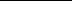 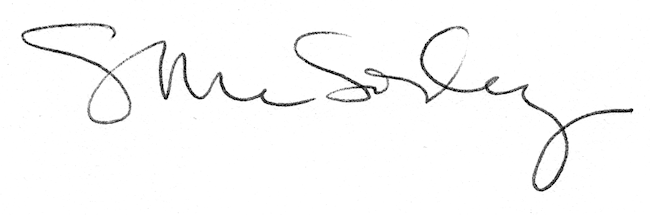 